ASSOMPTION 2015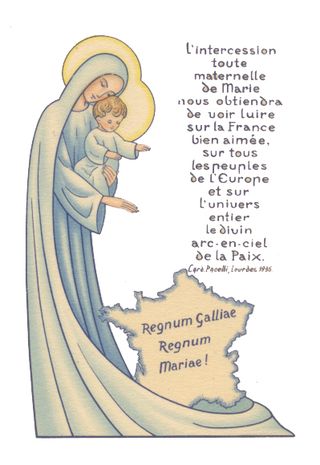       Notre Dame et ses visites à la France" …Nous déclarons et confirmons que la Vierge Marie, Mère de Dieu, sous le titre de son Assomption dans le Ciel, a été régulièrement choisie comme patronne principale de toute la France auprès de Dieu…" (Pie XI, 2 mars 1922)CHANT1. 	Sainte Marie, Fille de DIEU, Sainte Marie, pleine de grâce,	Femme choisie, fleur de ta race, Sainte Marie, Fille de DIEU.R/ Conduis nos pas vers le SEIGNEUR, ton FILS est la vraie Lumière !             Conduis nos pas vers le SEIGNEUR, Marie tu es notre Mère !2. 	Sainte Marie, Porte de DIEU, Sainte Marie, humble servante,	Terre du oui, ciel de silence, Sainte Marie, Porte de DIEU.3.	Sainte Marie, Mère de DIEU, Sainte Marie, Bonne Nouvelle,	Chant de l'Esprit, DIEU fait merveille, Sainte Marie, Mère de DIEU.4. Sainte Marie, noce de DIEU, Sainte Marie, Mère audacieuse,	Vigne bénie, joie pour ton peuple, Sainte Marie, noce de DIEU.5. 	Sainte Marie, force de DIEU, Sainte Marie, foi rayonnante,	Cœur dans la nuit, flamme espérante, Sainte Marie, force de DIEU.6.	Sainte Marie, gloire de DIEU, Sainte Marie, Vierge féconde,	Source de Vie, paix sur le monde, Sainte Marie, gloire de DIEU. Vœu de Louis XIII (édit du 10 février 1638)" … Tant de grâces si évidentes font que pour n'en différer pas la reconnaissance, sans attendre la paix… nous avons cru être obligés, nous prosternant aux pieds de sa Majesté Divine que nous adorons en trois Personnes, à ceux de la Sainte Vierge et de la Sacrée Croix, où nous vénérons l'accomplissement des mystères de notre rédemption par la vie et la mort du Fils de Dieu en notre chair, de nous consacrer à la grandeur de Dieu par son Fils rabaissé jusqu'à nous, et à ce Fils par sa Mère élevée jusqu'à Lui… et c'est chose bien raisonnable qu'ayant été médiatrice de ces bienfaits, elle le soit de nos actions de grâces. A ces causes, nous avons déclaré et déclarons que prenant la très Sainte et très Glorieuse Vierge pour protectrice spéciale de notre royaume, nous lui consacrons particulièrement notre personne, notre Etat, notre couronne et nos sujets, la suppliant de nous vouloir inspirer une sainte conduite et défendre avec tant de soin ce royaume contre l'effort de tous ses ennemis, que, soit qu'il souffre le fléau de la guerre, ou jouisse de la douceur de la paix que nous demandons à Dieu de tout notre cœur, il ne sorte point des voies de la Grâce qui conduisent à celles de la Gloire... 1830  RUE DU BACL'apparition : des rayons jaillissent par les mains de Marie.Le message : Les temps sont mauvais, des malheurs vont fondre sur la France, mais "Je serai avec vous".La mission : celle de propager la dévotion en l'Immaculée Conception et en la médiation de Marie par une médaille portée avec confiance, et sur laquelle est écrit : "Ô Marie, conçue sans péché, priez pour nous qui avons recours à vous".QUESTION : Ai-je recours à Marie… non seulement dans les épreuves… mais pour mieux discerner et vaincre le péché qui m'habite ? Est-ce que je veux grandir dans la foi, l'espérance, la charité (l'amour de DIEU et du prochain) ?...1846  LA SALETTE  "Je vous ai donné six jours pour travailler, je me suis réservé le septième et on ne veut pas me l'accorder. C'est çà qui appesantit le bras de mon Fils". "Ceux qui conduisent les charrettes ne peuvent pas lancer un juron sans y mettre son Nom. Ce sont les deux choses qui appesantissent son bras". "Faites-vous bien votre prière, mes enfants ?  -   Pas guère, Madame.Ah ! Mes enfants, il faut bien la faire ; quand vous ne pourrez pas mieux, dîtes seulement un Pater et un Ave Maria ; mais quand vous aurez le temps, il faut en dire davantage !"QUESTION : Comment faire de mon dimanche un jour plus orienté vers Dieu ? Ai-je la maitrise de mon langage ? Ai-je la volonté de prier au moins le matin et le soir ?...1858  LOURDES "Pénitence ! " "Priez DIEU pour la conversion des pécheurs… allez baiser la terre en pénitence pour les pécheurs". "Allez boire à la fontaine et vous y lavez". "Je suis l'Immaculée Conception ! "QUESTION : Dans ma vie, par quels actes de pénitence est-ce que je traduis ma volonté, mon désir de vivre de la vie de mon baptême ? Comment est-ce que je vis ma solidarité avec tous les hommes : prière, partage, engagement … ?1871  PONTMAIN "Mais, priez mes enfants ! " " DIEU vous exaucera en peu de temps". "Mon Fils Se laisse toucher".QUESTION : Quel temps de prière est-ce que je donne au SEIGNEUR chaque jour ? La prière est-elle pour moi un moment  d'intimité, de confiance en l'Action de DIEU attentif à ce que je vis, mais qui voit plus loin que moi ?... Ai-je de la persévérance ?1876  PELLEVOISIN "Courage, prends patience… tu souffriras encore cinq jours… Samedi, tu seras morte ou guérie… Si mon Fils te rend la vie, je veux que tu publies ma Gloire" " On peut se sauver dans toutes les conditions : où tu es, tu peux faire beaucoup de bien et publier ma Gloire". "Ce qui m'afflige le plus, c'est le manque de respect qu'on a pour mon Fils dans la Sainte Communion" "Le Cœur de mon Fils a tant d'amour pour moi qu'Il ne peut refuser mes demandes. Par moi, Il touchera les cœurs les plus endurcis" " Tu as bien le caractère du français : il veut tout savoir avant d'apprendre". "Depuis longtemps, les trésors de mon Fils sont ouverts : qu'ils prient" "Dans l'Eglise, il n'y a pas ce calme que je désire… la France souffrira"QUESTION : Est-ce que j'accueille les évènements contraires à ma volonté comme des occasions de conversion, des occasions de me remettre davantage dans la Volonté de DIEU ? "Révolte", "résignation", ou "re-signation" de ma vocation de disciple et de baptisé(e) ?SAINT LOUIS MARIE GRIGNON DE MONTFORT- " C'est par la très Sainte Vierge Marie que JESUS-CHRIST est venu au monde et c'est aussi par elle qu'Il doit régner dans le monde…"- " Une même mère ne met pas au monde la tête ou le chef sans les membres…"- " Les Saints sont moulés en Marie ; St Augustin appelle la Sainte Vierge "forma Dei", "le moule de DIEU…"- " Nos meilleures actions sont ordinairement souillées et corrompues par le mauvais fond qui est en nous… Pour nous vider de nous-mêmes, il faut premièrement bien connaître, par la lumière du SAINT-ESPRIT, notre mauvais fond, notre incapacité à tout bien utile pour le Salut, notre faiblesse en toutes choses, notre inconstance en tout temps… (deuxièmement) il faut tous les jours mourir à nous-mêmes…"- "Faîtes profit des petites souffrances. DIEU ne regarde pas tant la souffrance que la manière avec laquelle on souffre…"- " La parfaite Consécration à JESUS-CHRIST n'est autre chose qu'une parfaite et entière Consécration de soi-même à la très Sainte Vierge… une parfaite rénovation des vœux et promesse du saint baptême…"QUESTION : Est-ce que je choisis Marie pour Mère et Maîtresse de ma vie spirituelle afin d'apprendre à vivre mon baptême ?____________________________R/ Nous te saluons, ô toi Notre Dame, 
Marie, Vierge Sainte que drape le soleil !
Couronnée d'étoiles, la lune est sous tes pas : 
en toi nous est donnée l'aurore du Salut !1. Marie, Eve nouvelle et joie de ton SEIGNEUR,    tu as donné naissance à JESUS le Sauveur !
Par toi nous sont ouvertes les portes du Jardin : 
guide-nous en chemin, Etoile du Matin !2. Tu es restée fidèle, Mère au pied de la croix : 
soutiens notre espérance et garde notre foi !
Du côté de ton FILS, tu as puisé pour nous
l'eau et le sang versés qui sauvent du péché !3. Quelle fut la joie d'Eve lorsque tu es montée, 
plus haut que tous les anges, plus haut que les nuées ! 
Et quelle est notre joie, douce Vierge Marie, 
de contempler en toi  de Vie !4. Ô Vierge Immaculée, préservée du péché, 
en ton âme, en ton corps, tu entres dans les Cieux !
Emportée dans , Sainte Reine des Cieux,
tu nous accueilleras un jour auprès de DIEU !